Welcome parents/carers to Week 11. Remember, keep your children happy, healthy and smiling! Home-learn, not home-school! LEOs Year 6 Learning Project – Famous & Significant People.  WEEK 11 15/6/20- 19/6/20 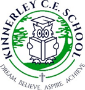 The project this week aims to provide opportunities for your child to learn more about famous or significant people. Learning may focus on past or present inventors, explorers or scientists and how they influence society today.   Please note, there are only 3 tasks set this week. This is because Year 6 pupils will be in school for 2 days.  I will be teaching and leading the activities on those two days with each group.             Mrs FogartyWeekly Reading Tasks (Aim to do 1 per day)Day 1: Click ​here​ for a reading comprehension activity about a ​famous botanist​. Challenge your child to read the text in under 3 minutes and complete the comprehension questions.  Day 2: Visit​ ​Ducksters​ ​and encourage your child to choose a person that interests them to read about. Can they record 10 facts they discovered?  Day 3: Character profile. Ask your child to create a profile about a famous book​ character e.g. Harry Potter, Matilda Wormwood or Percy Jackson.  Weekly Writing Tasks Day 1: Listen to Martin Luther King’s speech ​I Have a Dream​. Ask your child to write their own speech about their dreams​. ​Encourage them to use the same techniques such as repetition, personification and powerful verbs.   Day 2: ​The Queen ​spoke to the nation​ on Sunday 5th April from Windsor Castle. She had an important speech to deliver where she wanted to thank people for what they were doing and to give hope that things would eventually return to normal. Ask your child to think about what they would say if they had to speak to the nation? What messages of hope would they want to give to their friends and family? Your child could write their speech or record themselves delivering their speech. Write or speak using formal language. Day 3: Lots of significant people in history have been British. ​Emmeline Pankhurst​, ​Guy Fawkes​ and ​Mary Anning​ are just a few. Ask your child to research one of these or another famous Brit of their choice. They could create a fact file, a presentation, a chronological report of their life or present their research in any way they like.Weekly Spelling Tasks Day 1: Pick 5 Common Exception words from the ​Year 5/6 spelling list Ask your child to write the meaning​, ​synonyms​ (word with the same/similar meaning) and antonyms​	​ (word that has the opposite meaning) for each word.  Day 2: Ask your child to mind map vocabulary that they associate with the following significant people: The Queen, ​Guy Fawkes​, ​Helena Lucas​ and ​Rosa Parks​.  Day 3: ​Can your child complete ​this segment puzzle​ (click Spelling Tiles) which focuses on words ending in: ​-able, -ible, -ably and -ibly​?Weekly MathsTasks         Yr6 Focus:             Algebra and equations                                                                                                                                                                            Ask your child to work on Times Table Rockstars. or Numbots  daily.Day 1: Recap on simple algebra (See pdf on Seesaw)  Day 2: Try working out formulae (algebra) and explaining them. (See pdf on Seesaw)  Day 3: Demonstrate your understanding of formulae and equations (See pdf on Seesaw)Extra challenge: Get your child to work on their reasoning and problem solving by practising past SATs questions that are broken down into topic areas and have videos linked to them that can be watched if needed. As these are older papers these are suitable for both years 5 and 6. Click on 017 to gain access to the questions.Additional weekly Task (Art challenge)D&T Challenge: ​ Inspiration for Inventors- ​These inventors​ talk about where they found the inspiration for their inventions. Ask your child what problems they incur in their daily life? What inventions would make their life easier? How could they ​turn their idea into a product?​ Direct your child to mind map ideas of how they could solve their problem before designing and annotating a product. Your child may even want to make a prototype or test parts of their design to see if it would work.  